DAN - die anderen Nachrichten 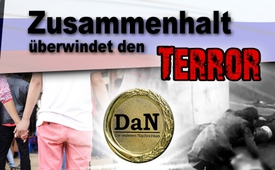 Zusammenhalt überwindet den Terror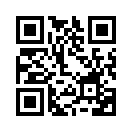 „Zusammen sind wir eine ungeheure Kraft, gegen die kein Anschlag etwas ausrichten kann.“  So ein Zeuge des Bombenanschlags auf die St. Petersburger Metro (3.4.2017). Statt Panik und Lähmung ereignete sich dort nämlich etwas ganz Besonderes: Eine Welle des Mitgefühls und der Hilfsbereitschaft erfasste die Bürger. Sehen Sie selbst – nachahmen lohnt sich.Zusammenhalt überwindet den Terror
Der Bombenanschlag auf die St. Petersburger Metro vom  3. April 2017 legte die ganze Stadt lahm und löste einen Verkehrskollaps aus. Doch anstatt in Panik oder Lähmung zu fallen, wurden die Bürger aktiv. Hier ein kurzer Einblick in die Ereignisse dieses Tages: Eine Welle des Mitgefühls und der Hilfsbereitschaft - ein Zeuge nannte es Nächstenliebe - überzog die Stadt. Es bildeten sich spontane Fahrgemeinschaften, damit die Menschen nach Hause kommen. Andere luden zu sich ein und boten Essen und Trinken an. Aber auch Stadtbusse, Straßenbahnen und Taxis fuhren kostenlos, und auf einer kostenpflichtigen Schnellstraße blieben die Schranken geöffnet. Ein tiefes Mitgefühl mit den Opfern vereinte viele Petersburger und die Überzeugung:  immer wird jemand helfen und keiner in der Not allein gelassen. Ein Zeuge sagte es so: „Zusammen sind wir eine ungeheure Kraft, gegen die kein Anschlag etwas ausrichten kann.“ Welch ein wunderbares Erlebnis inmitten von Terror und Leid!
Falls Sie es noch nicht getan haben, schauen Sie sich bitte unbedingt die Kla.TV-Sendung &quot;Anschlag in St. Petersburg - zweierlei Maß westlicher Leitmedien&quot; vom 6. April 2017 aus unserem Studio Augsburg an. Bis zum nächsten Mal! (eingeblendet: https://www.kla.tv/10253)von ef.Quellen:http://www.rosbalt.ru/like/2017/04/04/1604663.html
http://pikabu.ru/story/na_zsd_otkryityi_vse_shlagbaumyi_4955082Das könnte Sie auch interessieren:#DaN - Die anderen Nachrichten - www.kla.tv/DaNKla.TV – Die anderen Nachrichten ... frei – unabhängig – unzensiert ...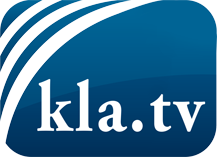 was die Medien nicht verschweigen sollten ...wenig Gehörtes vom Volk, für das Volk ...tägliche News ab 19:45 Uhr auf www.kla.tvDranbleiben lohnt sich!Kostenloses Abonnement mit wöchentlichen News per E-Mail erhalten Sie unter: www.kla.tv/aboSicherheitshinweis:Gegenstimmen werden leider immer weiter zensiert und unterdrückt. Solange wir nicht gemäß den Interessen und Ideologien der Systempresse berichten, müssen wir jederzeit damit rechnen, dass Vorwände gesucht werden, um Kla.TV zu sperren oder zu schaden.Vernetzen Sie sich darum heute noch internetunabhängig!
Klicken Sie hier: www.kla.tv/vernetzungLizenz:    Creative Commons-Lizenz mit Namensnennung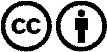 Verbreitung und Wiederaufbereitung ist mit Namensnennung erwünscht! Das Material darf jedoch nicht aus dem Kontext gerissen präsentiert werden. Mit öffentlichen Geldern (GEZ, Serafe, GIS, ...) finanzierte Institutionen ist die Verwendung ohne Rückfrage untersagt. Verstöße können strafrechtlich verfolgt werden.